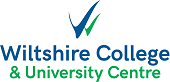 Land Based TechnologyWelcome to Land Based Technology at Wiltshire College & University Centre. Please find below details of course related costs and items you may need to purchase ready for the start of term.  Resource FeeYou will also need to pay your £25 non-refundable Resource Fee before coming to enrol.  This can be done on the online shop www.shop.wiltshire.ac.uk   You will need to bring a copy of your receipt to enrolment as proof of purchase.   If you cannot pay online, please bring cash or a cheque made payable to Wiltshire College & University Centre with you on enrolment day.StationeryAll students are required to provide their own stationery, to include a memory stick, paper, pens, pencils and folders, A4 poly pockets for completed assignments and folders for completing course work and in-class assessments. In addition, students are expected to have their own clipboard, calculator and dictionary to support their studies. Course tutors will advise of any further requirements at the start of term.BooksYour course tutor will advise you of books that you will need for your course. These can be purchased, or are available in the Learning Resource Centre Equipment & UniformAll students are required to purchase overalls and steel toe capped boots which will be needed at the start of term. It is advisable to have 2 pairs of overalls so that they can be regularly washed. These are available from a range of retailers and the cost will be approximately £50.00All students are required to have a waterproof jacket for use when undertaking fieldwork or during outdoor practical lessons.The following items with the Wiltshire College logo are also available to purchase on the College on-line shop www.shop.wiltshire.ac.uk – please note none of the items listed below are compulsory:Fleece Lined bomber Jacket Soft cell jacketBlack Polo shirt HoodieBlack Fleece CoverallsLab coatsGillet (body warmer)Steel toe capped bootsBeanie hatBaseball hatTripsAll students have the opportunity to attend study/rewards trips during the year. Your tutor will advise as any trips are arranged, and these will be payable on the college online shop which can be found on www.shop.wiltshire.ac.uk